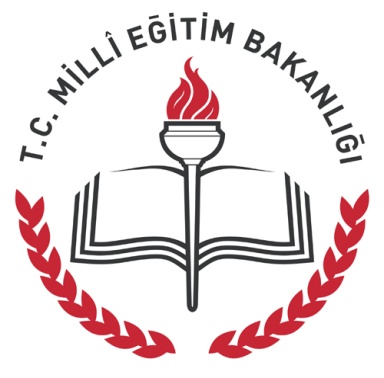 T.C.YAZIHAN KAYMAKAMLIĞIHalk Eğitimi Merkezi Müdürlüğü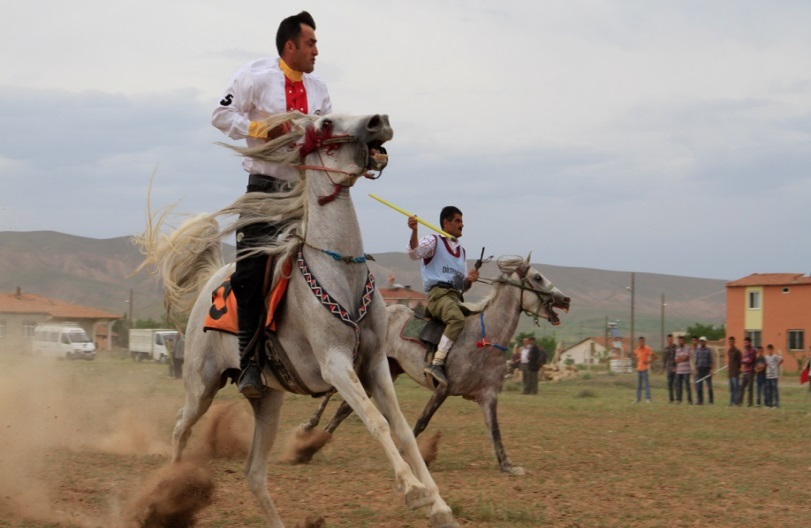 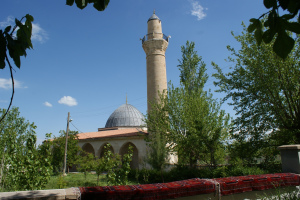 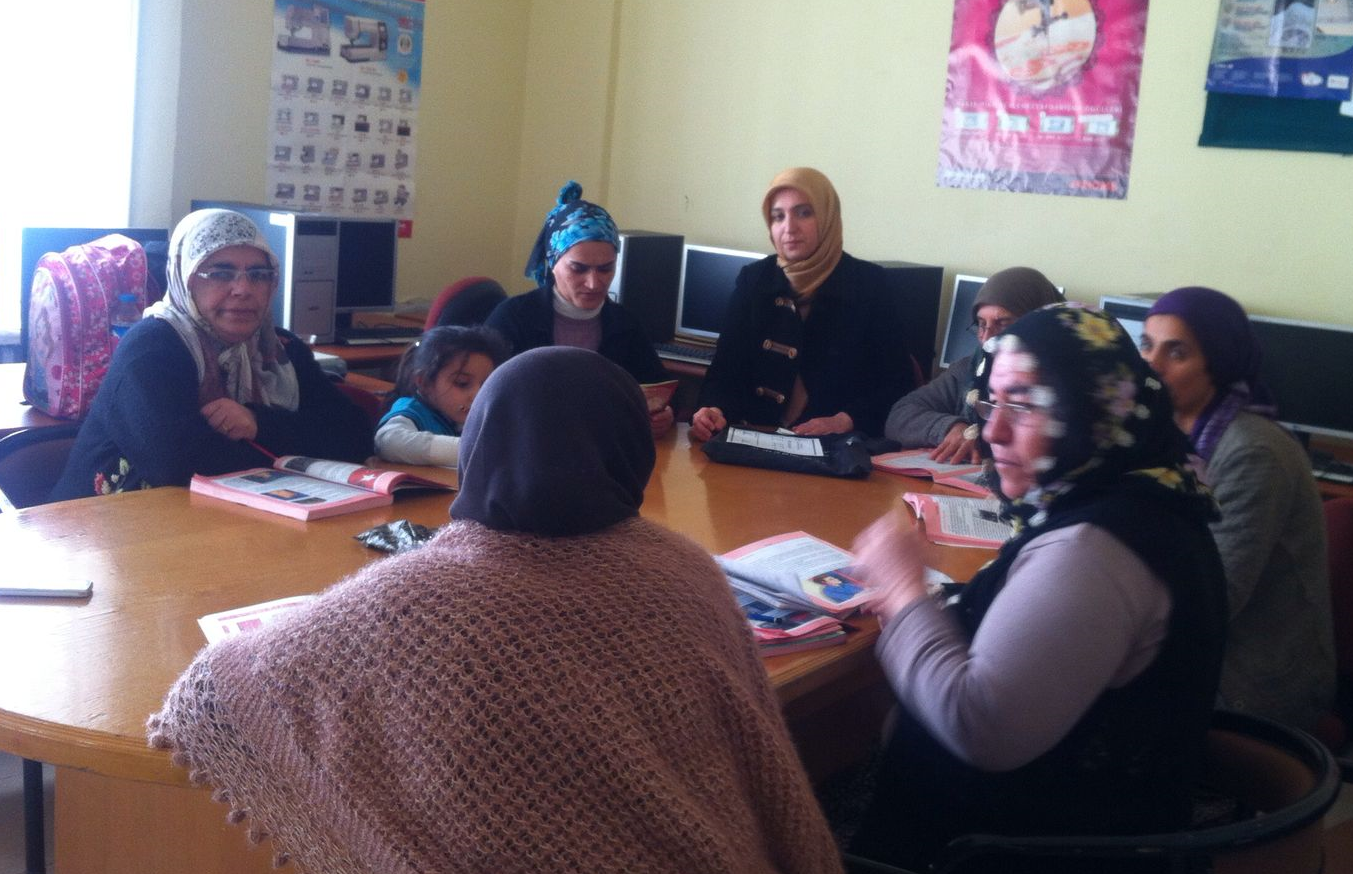 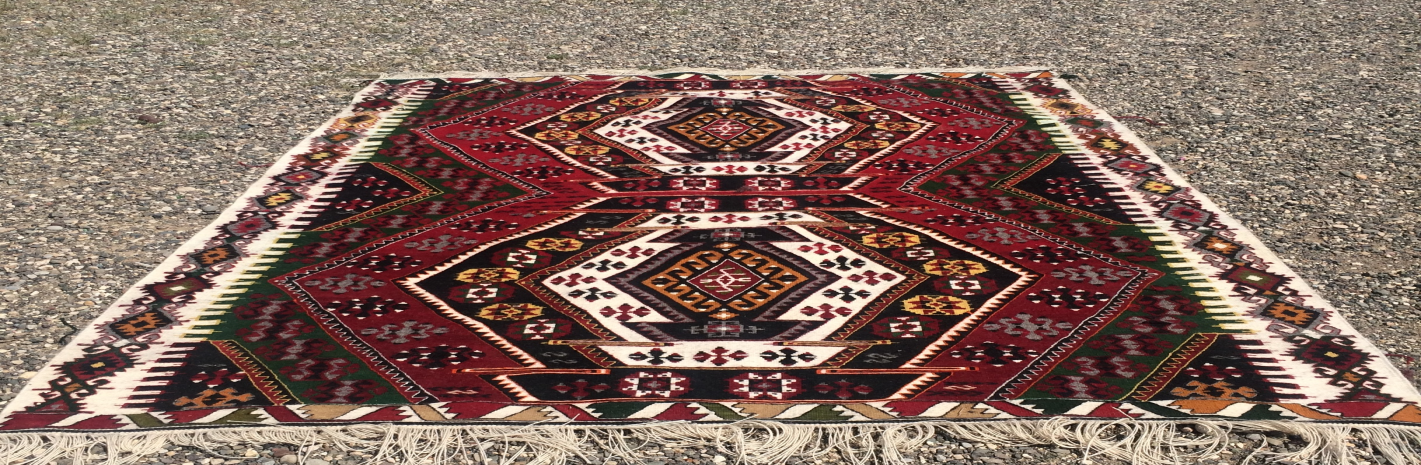 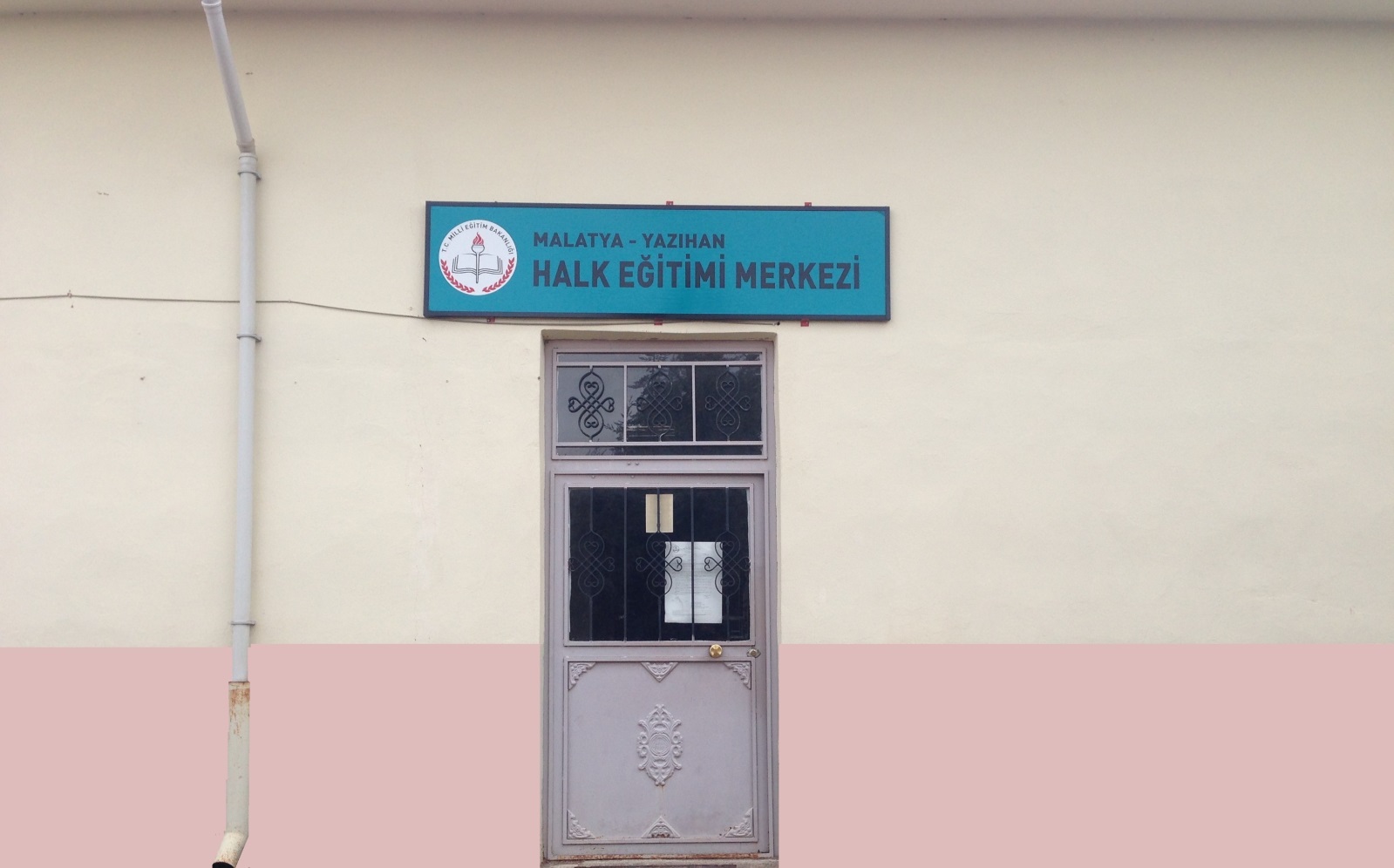 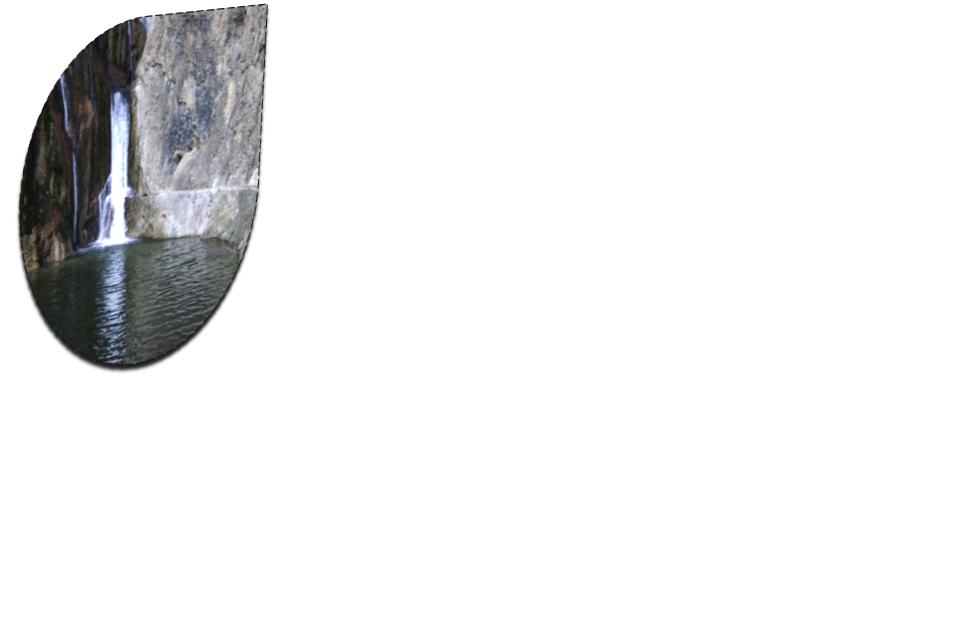 YAZIHAN  HALK EĞİTİMİ MERKEZİ 2019 -2023DÖNEMİSTRATEJİK PLANI YAZIHAN  SUNUM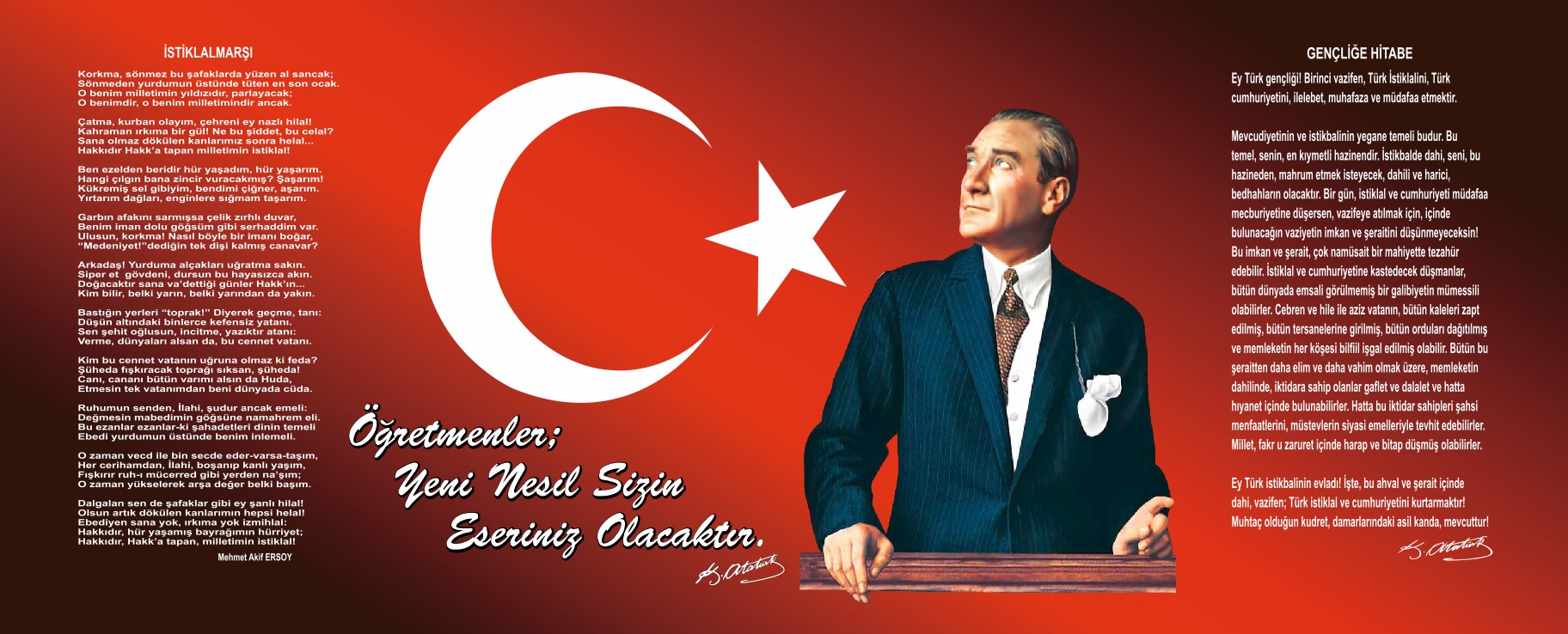 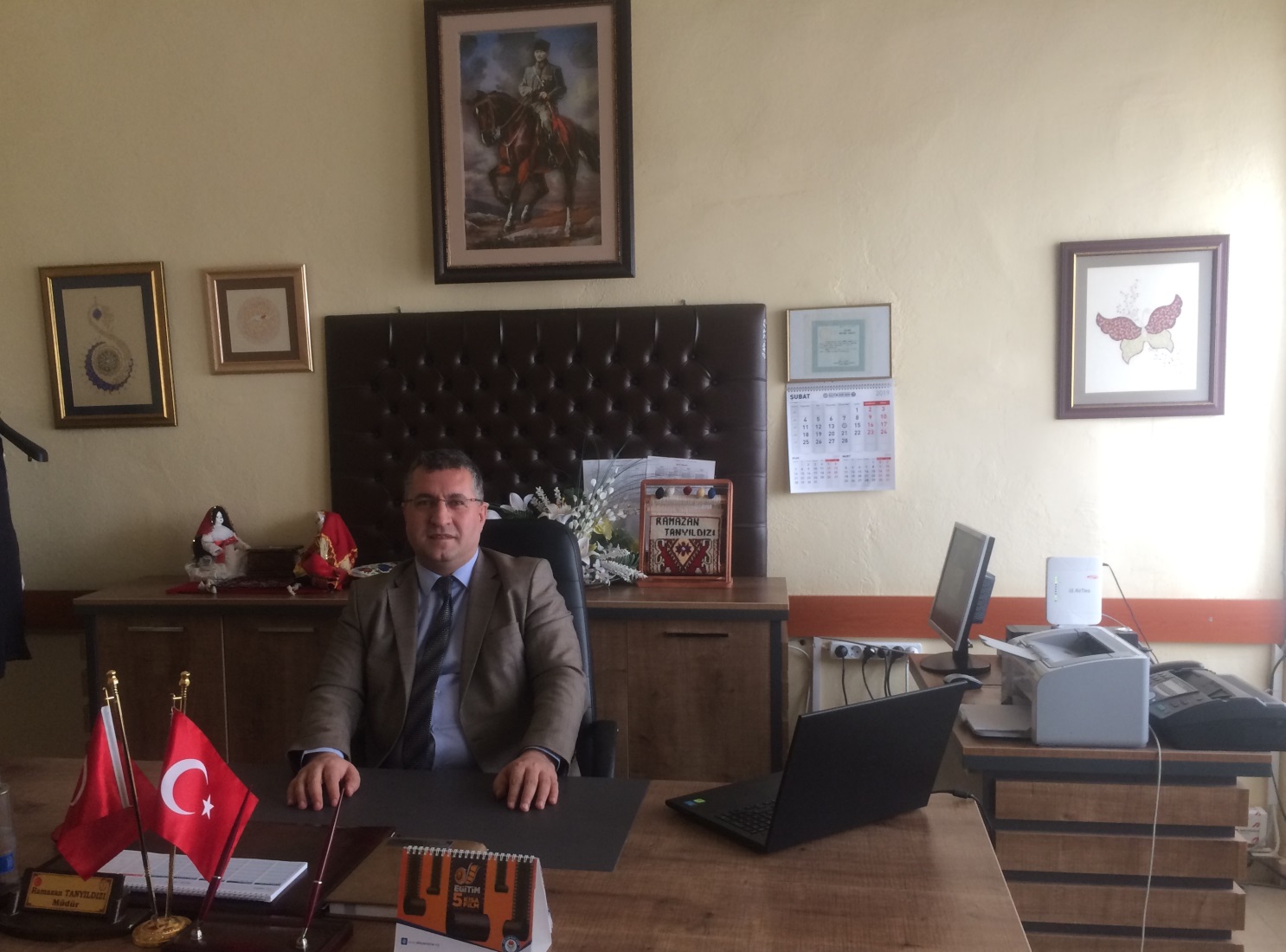                                                                                     SUNUŞ    Halk Eğitimi Merkezleri bulunduğu bölgenin eğitim, öğretim, üretim, rehberlik, danışma, kültür ve sanat      merkezleridirler. 1920’li yıllarda Türkiye Cumhuriyeti’nin kurulmasıyla ülkede başlatılan okuma yazma sorununu       çözümleme, ulusal kültürü yaygınlaştırma, Cumhuriyet ülküsünü, Atatürk ilke ve inkılaplarını benimsetme      çalışmalarına destek niteliğinde halk boşluğunu doldurmak üzere 1956 yılından itibaren ,ülke çapında Halk Eğitimi Merkezleri kurulmaya başlandı. Milli Eğitim Bakanlığı Hayat Boyu Öğrenme Genel Müdürlüğü’ne bağlı      taşra birimi olan Halk Eğitimi Merkezleri, halka mesleki ve sosyal-kültürel amaçlı bilgi, beceri  kazandıran  ,kişilerin boş zamanlarını olumlu faaliyetlerle değerlendirmelerini, gelirlerini artırmayı sağlayan birer yaygın eğitim  kurumudur. Sayıları 900’ü aşan Halk Eğitimi Merkezleri´ n de  önceleri "halk eğitimi" adı altında düzenlenen etkinlikler, zamanla "yaygın eğitim" olarak şekillendi.       Yaşam boyu öğrenme merkeziniz" misyonu ile yola çıkan Yazıhan Halk Eğitim  Merkezi  2019 – 2023 yıllarını kapsayan bir stratejik plan  hazırlayarak uygulamaya koymuştur.          Ülkemizdeki yaygın eğitim faaliyetlerinin en büyük sunucusu olan ve en geniş teşkilat ağına sahip halk eğitimi merkezlerinin büyük çoğunluğunda, diğer kurum ve kuruluşlara örnek teşkil edecek çalışmalar sergilendiği, çok sayıda vatandaşımıza eğitim içerisinde üretim imkanı sağlandığı, birey ve toplumun eğitim ihtiyaçlarının belirlenmesinde bilimsel yöntemlerin uygulandığı, işgücü piyasası başta olmak üzere diğer kurum ve kuruluşlarla sağlıklı bir işbirliği oluşturulduğu, milli kültür varlıklarımızın araştırılması, yaşatılması, sevdirilmesi ve toplumun moral değerlerinin yükseltilmesi yönünde çok yönlü çalışmalar gerçekleştirildiği bilinmektedir.          Yaygın eğitim sisteminin nitelik ve niceliğinin geliştirilerek ekonomik büyüme ve sosyal gelişmenin en önemli unsurlarından olan insan gücünün yetiştirilmesi temel ilkemiz olacaktır.        Kapsamlı  ve  özgün  bir  çalışmanın  sonucu  olarak  adım  adım  oluşturulan  bu  belge, Merkezimizin  çağa   uyum   sağlamak   ve   gelişmek   açısından   olması   gereken   doğrultusunu, doğrularını ve tercihlerini kapsamaktadır.         2019 yılında  plânın hazırlanmasında her türlü özveriyi gösteren ve sürecin tamamlanmasına katkıda bulunan tüm paydaşlarımıza  teşekkür ediyor, bu plânın uygulanması ile merkezimizin  daha kaliteli ve çağdaş eğitime bir adım daha yaklaştırarak benimsemiş olduğumuz misyona yine belirlemiş olduğumuz vizyonumuz ile ulaşacağımıza olan inancımız fazlasıyla artacaktır.  İdari personelimize, öğretmenlerimize, hizmetli ve  kursiyerlerimize  tüm çalışmalarında başarılar diliyorum.                                                                                                                                                                                          Ramazan TANYILDIZI                                                                                                                                             Merkez MüdürüBÖLÜM IGİRİŞ ve PLAN HAZIRLIK SÜRECİ5018 Sayılı Kamu Mali Yönetimi ve Kontrol Kanunu ile kamu kaynaklarının daha etkili ve verimli bir şekilde kullanılması, hesap verebilir ve saydam bir yönetim anlayışının oluşması hedeflenmektedir.2019-2023 dönemi stratejik planının hazırlanması sürecinin temel aşamaları; kurul ve ekiplerin oluşturulması, çalışma takviminin hazırlanması, uygulanacak yöntemlerin ve yapılacak çalışmaların belirlenmesi şeklindedir.Okulumuzun 2019-2023 dönemlerini kapsayan stratejik plan hazırlık aşaması, üst kurul ve stratejik plan ekibinin oluşturulması ile başlamıştır. Ekip üyeleri bir araya gelerek çalışma takvimini oluşturulmuş, görev dağılımı yapılmıştır. Okulun 2015-2019 Stratejik Planda yer alan amaçlar, hedefler, göstergeler ve faaliyetler incelenmiş ve değerlendirilmiştir. Eğitim Vizyonu 2023, mevzuat, üst politika belgeleri, paydaş, PESTLE, GZFT ve kuruluş içi analizlerinden elde edilen veriler ışığında eğitim ve öğretim sistemine ilişkin sorun ve gelişim alanları ile eğitime ilişkin öneriler tespit edilmiştir.Planlama sürecine aktif katılımını sağlamak üzere paydaş anketi, toplantı ve görüşmeler yapılmıştır. Geleceğe yönelim bölümüne geçilerek okulumuzun amaç, hedef, gösterge ve eylemleri belirlenmiştir. Çalışmaları yürüten ekip ve kurul bilgileri altta verilmiştir.STRATEJİK PLAN ÜST KURULU2019-2023 Stratejik Plan üst kurulu Tablo 1’de yer almaktadır.Tablo 1. Stratejik Plan Üst KuruluBÖLÜM IIDURUM ANALİZİBu bölümde, okulumuzun mevcut durumunu ortaya koyarak neredeyiz sorusuna yanıt bulunmaya çalışılmıştır. Bu kapsamda; okulumuzun kısa tanıtımına, okul künyesine ve temel istatistiklere, paydaş analizlerine ve görüşlerine, GZFT (Güçlü, Zayıf, Fırsat ve Tehditler) analizine yer verilmiştir.Okulun Kısa Tanıtımı           Yazıhan Halk Eğitimi Merkezi Müdürlüğü 1994 yılında hizmete girmiştir. İlçemizde okul dışında öğrenme imkanını sunan ve mahallelerde  gençlere okul dışında farklı konularda bireysel gelişim imkanları sunan eğitim kurumudur. Çok farklı konularda gerek okulu bırakmış gerekse okula devam eden ve okuldan mezun olmuş gençlerin gelişimlerine yönelik eğitim imkanları olan merkezlerde teknik eğitimlerin yanı sıra sosyal ve kültürel konularda eğitimler gençlerin katılımına sunulmuştur. Kursların ücretsiz olarak devam etmektedir. Kurslar hakkında detaylı bilgiye her ilde bulunan Halk Eğitim Merkezleri’nden alınabilmektedir.            Yazıhan  Halk Eğitimi Merkezi, bulunduğu bölgenin eğitim, öğretim, üretim, rehberlik, danışma, kültür ve sanat merkezidir. İlçede  başlatılan okuma yazma sorununu çözümleme, ulusal kültürü yaygınlaştırma, Cumhuriyet ülküsünü, Atatürk ilke ve inkılaplarını benimsetme çalışmalarına destek niteliğinde halk boşluğunu doldurmak üzere 1994 yılından itibaren,ilçe çapında Yazıhan Halk Eğitimi Merkezi hizmete  başlandı. Milli Eğitim Bakanlığı Hayat Boyu Öğrenme  Genel Müdürlüğü’ne bağlı taşra birimi olan Yazıhan Halk Eğitimi Merkezleri, halka mesleki ve sosyal-kültürel amaçlı bilgi,beceri kazandıran,kişilerin boş zamanlarını olumlu faaliyetlerle değerlendirmelerini, gelirlerini artırmayı sağlayan birer yaygın eğitim kurumudur. Etkinliklerini il ve ilçelerde sürdürürler. 2015- 2018 yılları arasında toplamda 184 kurs açılmış olup 3064 kursiyere ulaşılmış, 2425 kursiyere sertifika vermiştir.Kurumumuzun Mevcut Durumu: Temel İstatistiklerBu bölümde, Kurumumuzun temel istatistiksel verileri yer almaktadır.Okul KünyesiKurumumuzun temel girdilerine ilişkin bilgiler altta yer alan okul künyesine ilişkin tabloda yer almaktadır.Tablo 2. Okul Künyesi Çalışan BilgileriOkulumuzun çalışanlarına ilişkin bilgiler altta yer alan tabloda belirtilmiştir.Tablo 3. Personel Bilgileri Okulumuz Bina ve Alanları	Okulumuzun binası ile açık ve kapalı alanlarına ilişkin temel bilgiler Tablo 4’de yer almaktadır.Tablo 4. Okul Yerleşkesine İlişkin Bilgiler Sınıf ve Öğrenci Bilgileri	Merkezimizde yer alan sınıflar ve bu sınıflarda öğrenim gören öğrenci sayıları alttaki tabloda yer almaktadır.Tablo 5. Öğrenci SayılarıDonanım ve Teknolojik KaynaklarımızTeknolojik kaynaklar başta olmak üzere okulumuzda bulunan çalışır durumdaki donanım malzemelerine ilişkin bilgilere Tablo 6’da yer verilmiştir.Tablo 6. Teknolojik Kaynaklar TablosuGelir ve Gider BilgisiOkulumuzun genel bütçe ödenekleri, okul aile birliği gelirleri ve diğer katkılarda dâhil olmak üzere gelir ve giderlerine ilişkin son iki yıl gerçekleşme bilgileri alttaki tabloda verilmiştir.Tablo 7. Gelir/Gider TablosuPAYDAŞ ANALİZİKurumumuzun en önemli paydaşları arasında yer alan kursiyer, veli ve öğretmenlerimize yönelik olarak anket uygulanmıştır. 5’li Likert Ölçeğine göre hazırlanmış olan anketlerde öğretmenler için toplam 14, kursiyerler  için toplam 14, veliler için ise yine 14 soruya yer verilmiştir.Paydaşlarımıza uygulamış olduğumuz anket çalışması verileri sonuçları aşağıdaki gibi yorumlanmıştır.Öğrenci Anketi Sonuçları:Kurumumuzda toplam 517 kursiyer çeşitli kurslara devam etmektedir . Tesadüfi Örnekleme Yöntemine göre seçilmiş toplam 50 kursiyere uygulanan anket sonuçları aşağıda yer almaktadır.                  Şekil 1: kursiyerlerin Ulaşılabilirlik Düzeyi“Öğretmenlerimle ihtiyaç duyduğumda rahatlıkla görüşebilirim” sorusuna ankete katılan kursiyerlerin %100‘ü  Katılıyorum yönünde görüş belirtmişlerdir.“Merkez müdürü ile ihtiyaç duyduğumda rahatlıkla konuşabiliyorum”. sorusuna ankete katılan kursiyerlerin %80‘i  Katılıyorum % 20 kararsızım yönünde görüş belirtmişlerdir. “Okulun rehberlik servisinden yeterince yararlanabiliyorum.” sorusuna ankete katılan kursiyerlerin %88‘i  Katılıyorum, %12 Kararsızım yönünde görüş belirtmişlerdir.“Merkez ilettiğimiz öneri ve isteklerimiz dikkate alınır.” sorusuna ankete katılan kursiyerlerin %80‘i  Katılıyorum ,%4 Kararsızım, %16 katılmıyorum yönünde görüş belirtmişlerdir.“Merkezde kendimi güvende hissediyorum.” sorusuna ankete katılan kursiyerlerin %76‘sı  Katılıyorum 26 ‘sı Kararsızım yönünde görüş belirtmişlerdir.“Merkezde kursiyer ilgili alınan kararlarda bizlerin görüşleri alınır.” sorusuna ankete katılan kursiyerlerin %68‘i  Katılıyorum %8i Kararsızım %8 Kısmen katılmıyorum % 16 ‘sı Katılmıyorum yönünde görüş belirtmişlerdir.“Öğretmenler yeniliğe açık olarak derslerin işlenişinde çeşitli yöntemler kullanmaktadır.” sorusuna ankete katılan kursiyerlerin %88‘ü  Katılıyorum %4 Kararsızım % 8 Katılmıyorum yönünde görüş belirtmişlerdir.“Derslerde konuya göre uygun araç gereçler kullanılmaktadır.” sorusuna ankete katılan kursiyerlerin %92 si  Katılıyorum %8 ‘i Katılmıyorum yönünde görüş belirtmişlerdir.“Teneffüslerde ihtiyaçlarımı giderebiliyorum.” sorusuna ankete katılan kursiyerlerin %80‘i  Katılıyorum %4 Kararsızım %4 Kısmen katılıyorum %8 Katılmıyorum yönünde görüş belirtmişlerdir.“Okulun içi ve dışı temizdir.” sorusuna ankete katılan kursiyerlerin %88‘i  Katılıyorum %12 ‘si Kararsızım yönünde görüş belirtmişlerdir.“Merkezin binası ve diğer fiziki mekânlar yeterlidir.” sorusuna ankete katılan kursiyerlerin %76‘sı  Katılıyorum %16 Kararsızım, %8 ‘sı Katılmıyorum yönünde görüş belirtmişlerdir. “Merkezde yeterli miktarda sanatsal ve kültürel faaliyetler düzenlenmektedir.” sorusuna ankete katılan kursiyerlerin %64‘ü  Katılıyorum, %16 Kararsızım  %20 Katılmıyorum, yönünde görüş belirtmişlerdir.Öğretmen Anketi Sonuçları:	Kurumumuzda görev yapmakta olan toplam 10 öğretmenin tamamına uygulanan anket sonuçları aşağıda yer almaktadır.Şekil 2: Katılımcı Karar Alma Seviyesi“Okulumuzda alınan kararlar, çalışanların katılımıyla alınır. ” sorusuna anket çalışmasına katılan 10 öğretmenlerimizin %90’i Katılıyorum %10’u kısmen katılmıyorum yönünde görüş belirtmişlerdir.“Kurumdaki tüm duyurular çalışanlara zamanında iletilir. ” sorusuna anket çalışmasına katılan 10 öğretmenlerimizin %90’i Katılıyorum %10’u kısmen katılıyorum Katılıyorum yönünde görüş belirtmişlerdir.“Her türlü ödüllendirmede adil olma, tarafsızlık ve objektiflik esastır. ” sorusuna anket çalışmasına katılan 10 öğretmenlerimizin %90’i Katılıyorum % 10 u Kısmen  Katılıyorum yönünde görüş belirtmişlerdir.“Kendimi, Merkezin değerli bir üyesi olarak görürüm. ” sorusuna anket çalışmasına katılan 10 öğretmenlerimizin %90’i Katılıyorum % 10’u Kısmen  Katılıyorum yönünde görüş belirtmişlerdir.“Çalıştığım Merkez bana kendimi geliştirme imkanı tanımaktadır. ” sorusuna anket çalışmasına katılan 10 öğretmenlerimizin %80’i Katılıyorum %20’si Kısmen  Katılıyorum yönünde görüş belirtmişlerdir.“Okul teknik araç ve gereç yönünden yeterli donanıma sahiptir. ” sorusuna anket çalışmasına katılan 10 öğretmenlerimizin %60’i Katılıyorum %40’i Kısmen  Katılıyorum  yönünde görüş belirtmişlerdir.“Okulda çalışanlara yönelik sosyal ve kültürel faaliyetler düzenlenir. ” sorusuna anket çalışmasına katılan 10 öğretmenlerimizin %70’i Katılıyorum  %10 kararsızım % 20 katılmıyorum yönünde görüş belirtmişlerdir.“Okulda öğretmenler arasında ayrım yapılmamaktadır. ” sorusuna anket çalışmasına katılan 10 öğretmenlerimizin %100’ü Katılıyorum yönünde görüş belirtmişlerdir.“Merkezde yerelde ve toplum üzerinde olumlu etki bırakacak çalışmalar yapılmaktadır. ” sorusuna anket çalışmasına katılan 10 öğretmenlerimizin %58’i Katılıyorum yönünde görüş belirtmişlerdir.“Yöneticilerimiz, yaratıcı ve yenilikçi düşüncelerin üretilmesini teşvik etmektedir. ” sorusuna anket çalışmasına katılan 10 öğretmenlerimizin %90ı Katılıyorum %10 u kısmen katılıyorum yönünde görüş belirtmişlerdir.“Yöneticiler, okulun vizyonunu, stratejilerini, iyileştirmeye açık alanlarını vs. “çalışanlarla paylaşır. ” sorusuna anket çalışmasına katılan 10 öğretmenlerimizin %90ı Katılıyorum %10 u kısmen katılıyorum yönünde görüş belirtmişlerdir.“Okulumuzda sadece öğretmenlerin kullanımına tahsis edilmiş yerler yeterlidir. ” sorusuna anket çalışmasına katılan 10 öğretmenlerimizin %90ı Katılıyorum %10 u katılmıyorum yönünde görüş belirtmişlerdir.“Alanıma ilişkin yenilik ve gelişmeleri takip eder ve kendimi geliştiririm. ” sorusuna anket çalışmasına katılan 10 öğretmenlerimizin %100’ü Katılıyorum yönünde görüş belirtmişlerdir.Veli Anketi Sonuçları:500 veli içerisinde Tesadüfi Örnekleme Yöntemine göre 50kişi seçilmiştir.Okulumuzda öğrenim gören öğrencilerin velilerine yönelik gerçekleştirilmiş olan anket çalışması sonuçları aşağıdaki gibidir.                  Şekil 3: Velilerin Ulaşabilme Seviyesi	“İhtiyaç duyduğumda Merkez çalışanlarıyla rahatlıkla görüşebiliyorum” sorusuna ankete katılmış olan velilerin %90’u olumlu yönde görüş belirtmişlerdir.“İhtiyaç duyduğumda Merkez çalışanlarıyla rahatlıkla görüşebiliyorum. ” sorusuna ankete katılmış olan velilerin% 100’u olumlu yönde görüş belirtmişlerdir.“Bizi ilgilendiren okul duyurularını zamanında öğreniyorum. ” sorusuna ankete katılmış olan velilerin %90’u olumlu yönde görüş belirtmişlerdir.“Öğrencimle ilgili konularda okulda rehberlik hizmeti alabiliyorum. ” sorusuna ankete katılmış olan velilerin %100’u olumlu yönde görüş belirtmişlerdir.“Okula ilettiğim istek ve şikâyetlerim dikkate alınıyor. ” sorusuna ankete katılmış olan velilerin %80’u olumlu yönde görüş belirtmişlerdir.“Öğretmenler yeniliğe açık olarak derslerin işlenişinde çeşitli yöntemler kullanmaktadır. ” sorusuna ankete katılmış olan velilerin %100’u olumlu yönde görüş belirtmişlerdir.“Okulda yabancı kişilere karşı güvenlik önlemleri alınmaktadır. ” sorusuna ankete katılmış olan velilerin %90’u olumlu yönde görüş belirtmişlerdir.“Okulda bizleri ilgilendiren kararlarda görüşlerimiz dikkate alınır. ” sorusuna ankete katılmış olan velilerin %100’u olumlu yönde görüş belirtmişlerdir.“E-Okul Veli Bilgilendirme Sistemi ile okulun internet sayfasını düzenli olarak takip ediyorum. ” sorusuna ankete katılmış olan velilerin %100’u olumlu yönde görüş belirtmişlerdir.“Çocuğumun okulunu sevdiğini ve öğretmenleriyle iyi anlaştığını düşünüyorum. ” sorusuna ankete katılmış olan velilerin %90’u olumlu yönde görüş belirtmişlerdir.“Okul, teknik araç ve gereç yönünden yeterli donanıma sahiptir. ” sorusuna ankete katılmış olan velilerin %80’u olumlu yönde görüş belirtmişlerdir.“Okul her zaman temiz ve bakımlıdır. ” sorusuna ankete katılmış olan velilerin %100’u olumlu yönde görüş belirtmişlerdir.“Okulun binası ve diğer fiziki mekânlar yeterlidir. ” sorusuna ankete katılmış olan velilerin %90’u olumlu yönde görüş belirtmişlerdir.“Okulumuzda yeterli miktarda sanatsal ve kültürel faaliyetler düzenlenmektedir. ” sorusuna ankete katılmış olan velilerin %90’u olumlu yönde görüş belirtmişlerdir.GZFT (Güçlü, Zayıf, Fırsat, Tehdit) Analizi GZFT (Güçlü Yönler, Zayıf Yönler, Fırsatlar ve Tehditler) durum analizi kapsamında kullanılan temel yöntemlerdendir. Okulumuzun mevcut durumunu ortaya koyabilmek için geniş katılımlı bir grup ile GZFT analizi yapılmıştır.  Okulumuzda yapılan GZFT analizinde okulun güçlü ve zayıf yönleri ile okulumuz için fırsat ve tehdit olarak değerlendirilebilecek unsurlar tespit edilmiştir.İçsel FaktörlerGüçlü Yönler Zayıf YönlerDışsal FaktörlerFırsatlarTehditler Gelişim ve Sorun AlanlarıGelişim ve sorun alanları analizi ile GZFT analizi sonucunda ortaya çıkan sonuçların planın geleceğe yönelim bölümü ile ilişkilendirilmesi ve buradan hareketle hedef, gösterge ve eylemlerin belirlenmesi sağlanmaktadır. Gelişim ve sorun alanları ayrımında eğitim ve öğretim faaliyetlerine ilişkin üç temel tema olan Eğitime Erişim, Eğitimde Kalite ve Kurumsal Kapasite kullanılmıştır. Eğitime erişim, öğrencinin eğitim faaliyetine erişmesi ve tamamlamasına ilişkin süreçleri; Eğitimde kalite, öğrencinin akademik başarısı, sosyal ve bilişsel gelişimi ve istihdamı da dâhil olmak üzere eğitim ve öğretim sürecinin hayata hazırlama evresini; Kurumsal kapasite ise kurumsal yapı, kurum kültürü, donanım, bina gibi eğitim ve öğretim sürecine destek mahiyetinde olan kapasiteyi belirtmektedir.Gelişim ve Sorun AlanlarımızBÖLÜM IIIMİSYON, VİZYON VE TEMEL DEĞERLERKurum Müdürlüğümüzün Misyon, vizyon, temel ilke ve değerlerinin oluşturulması kapsamında öğretmenlerimiz, öğrencilerimiz, velilerimiz, çalışanlarımız ve diğer paydaşlarımızdan alınan görüşler, sonucunda stratejik plan hazırlama ekibi tarafından oluşturulan Misyon, Vizyon, Temel Değerler; Kurumumuzun üst kurulana sunulmuş ve üst kurul tarafından onaylanmıştır.MİSYONAnayasa, Türk Milli Eğitiminin genel amaçları ve temel ilkeleri ile Atatürk İlke ve İnkılapları doğrultusunda evrensel hukuka, demokrasi ve insan haklarına uygun, planlı kalkınma hedefleri doğrultusunda tüm bireylere; ilgi, istek ve yeteneklerine göre, ekonomik, toplumsal ve kültürel gelişmelerini sağlayıcı nitelikte yaşam boyu öğrenme imkanı sağlamaktır.VİZYONYaşam Boyu Öğrenme sürecinde herkes için, eğitim veren ulusal ve uluslararası düzeyde bir kurum olmaktır.TEMEL DEĞERLERİMİZ  1) Eşitlik2) Liyakat3) Tarafsızlık4) Paylaşımcılık5) Teknolojik adaptasyon6) Doğruluk Dürüstlük7) Saygı Sevgi 8) Yenilikçilik Ve Değişime Açıklık9) Kaliteli HizmetBÖLÜM IVAMAÇ, HEDEF VE EYLEMLER          Bu bölümde, stratejik amaçlar, hedefler ve eylemler yer almaktadır.TEMA I: EĞİTİM VE ÖĞRETİME ERİŞİMEğitim ve öğretime erişim okullaşma ve okul terki, devam ve devamsızlık, okula uyum ve oryantasyon, özel eğitime ihtiyaç duyan bireylerin eğitime erişimi, yabancı öğrencilerin eğitime erişimi ve hayat boyu öğrenme kapsamında yürütülen faaliyetlerin ele alındığı temadır.STRATEJİK AMAÇ 1: Tüm bireylere; ilgi, istek ve yeteneklerine göre, ekonomik, toplumsal ve kültürel gelişmelerini sağlayıcı nitelikte eğitim alma imkanı sağlamak.Stratejik Hedef 1.1: 2017 – 2018  yılında açılan 59 adet açılan kurs sayısını her yıl %  5 arttırarak 2023 yılında 74 e çıkarmak.Faaliyetler:  Köy Muhtarları ile toplantılar yaparak kurs faaliyetlerini kırsal kesime doğru yayılmasını sağlamak. Daha fazla kişiye ulaşmak için basın ve yayın organlarını ve kitle iletişim araçlarını kullanmak. 1.1.3. 2019 – 2020  Eğitim Öğretim Yılı başında açılacak kursların dev poster halinde ilçenin en işlek yerine asmak.Tahmini Bütçe: Alan Çalışmaları Genel bütçeden karşılanacak. Posterin giderlerinin okul-aile birliğince bütçenin % 4’ünü kullanarak karşılanması. İzleme: Oluşturulan okul çalışma grubu tarafından her yıl sonunda kurum müdürüne rapor sunulacaktır.Performans Değerlendirme:Her Yıl kaç köy inceleme teknik gezisi (Alan çalışması) yapıldı?Okul Aile Birliği bütçesinin her yıl yüzde kaçı ayrıldı? Ne kadarı kullanıldı?Performans Hedefi: Bu faaliyetlerden yöre halkımızın faydalanma oranı yıllık en az % 2 olacaktır.Stratejik Hedef 1.2: Personelin 2022 yılına kadar mesleki gelişim modüllerinin eğitimini almalarını sağlamak.Faaliyetler:  Eğitim – Öğretim sınıfındaki personelin 6 aylık periyotlar halinde 2020 yılına kadar mesleki eğitim modüllerinden eğitim almalarını sağlamak. Tahmini Bütçe: Genel Bütçeden karşılanacaktır.İzleme: Oluşturulan okul çalışma grubu tarafından her yıl sonunda kurum müdürüne rapor sunulacaktır.Performans Değerlendirme:Her yıl kaç personel mesleki gelişim modülünden eğitimden geçirildi?Her yıl kaç kişi usta öğreticisi olarak yetiştirildiği?Performans Hedefi: Bu faaliyetlerden personelimizin faydalanma oranı en az % 100 olacaktır.Stratejik Hedef 1.3: 2019 yılından 2023 yılına kadar her kurs açılımı döneminde Mesleki kursların uygun olanlarında Mesleki Gelişim Modüllerinin eğitim programına eklenmesini sağlamak.Faaliyetler:  Kurum müdürlüğü tarafında bir yazı çıkarılarak ilgili programdan sorumlu idarecinin uygun mesleklere uygun mesleki gelişim modülünün eklenmesinin sağlanması. Tahmini Bütçe: Genel Bütçeden karşılanacaktır.İzleme: Oluşturulan okul çalışma grubu tarafından her yıl sonunda kurum müdürüne rapor sunulacaktır.Performans Değerlendirme:Her yıl kaç adet kursa kaç adet mesleki gelişim modülü eklemesi yapıldı?Her yıl kaç kursiyer mesleki gelişim modüllerinden faaliyet aldı?Performans Hedefi: Mesleki Gelişim Modüllerinin kurs programlarının içine ilave edilmesini sağlamak.STRATEJİK AMAÇ 2: Günümüzde artan işsizlik probleminin azaltılması amacıyla İstihdama Destek Sağlayıcı Eğitim Programları uygulamak.Stratejik Hedef 2.1: 2023 yılına kadar yılda en az 3 Yerel STK (Sivil Toplum Kuruluşları) ile işbirliğinin geliştirilmesiFaaliyetler: İlçemiz genelindeki İŞ-KUR ile hangi mesleklerde ara eleman ihtiyacının olduğunun tespit edilmesi. Tespit sonucuna göre eğitim faaliyetlerinin planlanması.Tahmini Bütçe: Genel Bütçeden karşılanacaktır. İzleme: Oluşturulan okul çalışma grubu tarafından her yıl sonunda kurum müdürüne rapor sunulacaktır.Performans Değerlendirme:Her yıl İŞ-KUR ile kaç adet mesleki kurs faaliyetleri yapıldı?Her yıl kaç kursiyer bu Mesleki kurs faaliyetinden faydalandı?Performans Hedefi: Yılda en az iki adet STK ile ara eleman ihtiyaçlarının tespit edilerek eğitim faaliyetlerinin düzenlenmesi.Stratejik Hedef 2.2: 2019 yılından 2023 yılına kadar yılda Yerel Yönetimleri ile (Belediye) işbirliğine gidilerek en az 5 adet mesleki kurs düzenlenmesi.Faaliyetler: Yazıhan Belediyesi ile görüşülerek eğitim protokolünün hazırlanması ve oluşturulacak komisyonca Belediyeye ait fiziki kapasitelerin kullanılarak faaliyetlerin düzenlenmesiTahmini Bütçe: Genel Bütçeden karşılanacaktır.İzleme: Oluşturulan okul çalışma grubu tarafından her dönem sonunda kurum müdürüne rapor sunulacaktır.Performans Değerlendirme:Her yıl kaç adet Yerel Yönetimler ile mesleki kurs faaliyetleri yapıldı?Her yıl kaç kursiyer Yerel Yönetimleri ile Mesleki kurs faaliyetinden faydalandı?Performans Hedefi: Bu faaliyetlerden faydalanma oranı en az % 100 olacaktır.Stratejik Hedef 2.3: Diğer Resmi Kurumlar ile işbirliğine gidilerek faaliyetler düzenlenmesi.Faaliyetler: Diğer resmi kurumlar ile görüşülerek eğitim protokolünün hazırlanması ve oluşturulacak komisyonca protokolü imzalayan resmi kuruma ait fiziki kapasitelerin kullanılarak faaliyetlerin düzenlenmesi.Tahmini Bütçe: Genel Bütçeden karşılanacaktır.İzleme: Oluşturulan okul çalışma grubu tarafından her yıl sonunda kurum müdürüne rapor sunulacaktır.Performans Değerlendirme:Her yıl kaç adet Resmi Kurum ile mesleki kurs faaliyetleri yapıldı?Her yıl kaç kursiyer Resmi kurum ile Mesleki kurs faaliyetinden faydalandı?Performans Hedefi: Bu faaliyetlerden faydalanma oranı en az % 100 olacaktırSTRATEJİK AMAÇ 3: Daha İyi bir Eğitim Öğretim için Kurumun Fiziki Yapısında Yenilikler ve iyileştirmeler yapılması.Stratejik Hedef 3.1: Kasım 2019 de başlayıp Ağustos 2023 yılına kadar Bahçe düzenlemesi gerçekleştirilmesiFaaliyetler: Ağaçların budanması ve ilaçlanmasıBina girişine kilit taşı döşenmesiBinaların dış boya işlerinin yapılması.Tahmini Bütçe: Okul – Aile Birliğince karşılanacaktır. Tahmini bütçenin yaklaşık % 10 ‘i kullanılacak.İzleme: Oluşturulan okul çalışma grubu tarafından her yıl sonunda kurum müdürüne rapor sunulacaktır.Performans Değerlendirme:Bahçedeki ağaçların budama ve ilaçlaması yapıldı mı?Binanın yeni boyası tarihi dokusuna uygun mu?Performans Hedefi: Bu faaliyetlerden faydalanma oranı en az % 100 olacaktır.STRATEJİK AMAÇ 4 :Kasım 2019– Kasım 2020 tarihleri arasında Alan Çalışmasının Yaygınlaştırılması.Stratejik Hedef 4.1: Yerel olarak görsel ve yazılı basında planlanan faaliyetlerin tüm kesimlere ulaştırılmasını sağlamak.Faaliyetler: Kurs Dönem Başlarında ve açılışlarında görsel ve yazılı basında faaliyet alanlarının yer almasını sağlamak. Broşür veya bülten hazırlamakİnternet sitesinin güncellenmesini sağlamakTahmini Bütçe: Okul – Aile Birliğince karşılanacaktır. Tahmini bütçenin yaklaşık % 1’i kullanılacakİzleme: Oluşturulan okul çalışma grubu tarafından her yıl sonunda kurum müdürüne rapor sunulacaktır.Performans Değerlendirme:Kurs dönem başlarında görsel ve yazılı basında ne kadar yer aldınız?Broşür veya bültenleri hangi kitlelere ulaştırdınız?İnternet sayfasında arama motorlarında arandığınızda kaçıncı sırada çıkıyorsunuz?Performans Hedefi :Yerel olarak görsel ve yazılı basında planlanan faaliyetlerin tüm kesimlere ulaştırılmasını sağlamak. Stratejik Hedef 4.2: Tüm Mahalle ve köy muhtarları ile her yılın Temmuz Ayının son haftasında toplantı yapmak.Faaliyetler: Kaymakamlık, Mahalli idareler müdürlüğünden resmi yazı ile Her yılın Haziran ayında tüm mahalle ve köy muhtarlarına çağrı kağıdının gönderilmesi.İlgili Müdür Yardımcısı tarafından mahalle muhtarlarının ihtiyaçları doğrultusunda sunum hazırlanması İlgili Müdür Yardımcısı tarafından köy muhtarlarının ihtiyaçları doğrultusunda sunum hazırlanmasıTahmini Bütçe: Okul – Aile Birliğince karşılanacaktır. Tahmini bütçenin yaklaşık % 0,5’i kullanılacak.İzleme: Oluşturulan okul çalışma grubu tarafından her yıl sonunda kurum müdürüne rapor sunulacaktır.Performans Değerlendirme:Toplantıya katılmayan köy muhtarının sayısı kaçtır?Toplantıya katılmayan mahalle muhtarının sayısı kaçtır?Performans Hedefi: Toplantının GerçekleşmesiStratejik Hedef 4.3: Yerel STK ve Yerel Yönetimler ve diğer resmi kuruluşlar ile 2019yılından 2020  yılına kadar işbirliğine gidilerek eğitim ihtiyaçlarının belirlenmesi ve fiziki kapasite kullanımı için faaliyetler yapmak.Faaliyetler:  Her yılın Ekim-Kasım aylarında Yerel STK’lar ile anket çalışması yaparak ihtiyaçların belirlenmesi ve eğitim ihtiyaçlarının giderilmesi için fiziki kapasite kullanımın sağlanması. Her yılın Ekim-Kasım aylarında Belediye ile anket çalışması yaparak ihtiyaçların belirlenmesi ve eğitim ihtiyaçlarının giderilmesi için fiziki kapasite kullanımın sağlanması. Her yılın Ekim-Kasım aylarında Muhtarlar ile anket çalışması yaparak ihtiyaçların belirlenmesi ve eğitim ihtiyaçlarının giderilmesi için fiziki kapasite kullanımın sağlanması.Tahmini Bütçe: Okul – Aile Birliği ve Genel Bütçe den karşılanacaktır. Tahmini bütçenin yaklaşık % 0,5’i kullanılacak.İzleme: Oluşturulan okul çalışma grubu tarafından her yıl sonunda kurum müdürüne rapor sunulacaktır.Performans Değerlendirme:Yılda kaç STK ile işbirliği yapılıyor?Yılda kaç STK’nın fiziki kapasitesini kullanılıyor?Belediye ile yılda kaç eğitim faaliyeti düzenleniyor?Yılda Belediyenin kaç adet fiziki ünitesini eğitim faaliyeti olarak kullanılıyor?Performans Hedefi: Bu faaliyetlerden faydalanma oranı en az % 50 olacaktır.STRATEJİK AMAÇ 5 : Bilginin çok çabuk değiştiği ve iletişimin yaygınlaştığı günümüzde Eğitim Alanındaki Teknolojik değişimleri izlemek ve kuruma kazandırmak. Hedef 5.1. 2021  yılının sonuna kadar Her Sınıfa internet bağlantısının kurulması. Faaliyetler: Gerekli malzemenin tespitini yapmakGerekli malzemeyi temin etmekDonanımın kurulumunu sağlamakTahmini Bütçe: Okul – Aile Birliğinden karşılanacaktır. Tahmini bütçenin % 1’i kullanılacak.İzleme: Oluşturulan okul çalışma grubu tarafından iş bitiminin sonunda kurum müdürüne rapor sunulacaktır.Performans Değerlendirme:Kaç sınıfta internet bağlantısı mevcuttur?İnternet bağlantısı olmayan sınıf sayısı kaçtır?Performans Hedefi: Bu faaliyetlerden faydalanma oranı en az % 100 olacaktır.Hedef 5.2. Eğitim Öğretim kadrosundaki personelin bilişim teknolojileri alanındaki bilgilerini güncellemek için eğitimler düzenlemek.Faaliyetler: 	5.2.1.2019 -2023yılları arasında Eğitim – Öğretim Sınıfındaki personeli Bilişim kursları ile teknolojik değişimlerin aktarılmasını sağlamak.Tahmini Bütçe: Genel Bütçeden karşılanacaktır.İzleme: Oluşturulan okul çalışma grubu tarafından her yıl sonunda kurum müdürüne rapor sunulacaktır.Performans Değerlendirme:Eğitim faaliyetinden faydalanan kişi sayısı kaçtır?Eğitim faaliyetinden faydalanmayan kişi sayısı kaçtır?Performans Hedefi: Bu faaliyetlerden faydalanma oranı en az % 100 olacaktır.Performans Göstergeleri Eylemler TEMA II: EĞİTİM VE ÖĞRETİMDE KALİTENİN ARTIRILMASIEğitim ve öğretimde kalitenin artırılması başlığı esas olarak eğitim ve öğretim faaliyetinin hayata hazırlama işlevinde yapılacak çalışmaları kapsamaktadır. Bu tema altında akademik başarı, sınav kaygıları, sınıfta kalma, ders başarıları ve kazanımları, disiplin sorunları, öğrencilerin bilimsel, sanatsal, kültürel ve sportif faaliyetleri ile istihdam ve meslek edindirmeye yönelik rehberlik ve diğer mesleki faaliyetler yer almaktadır. Stratejik Amaç 2: Öğrencilerimizin gelişmiş dünyaya uyum sağlayacak şekilde donanımlı bireyler olabilmesi için eğitim ve öğretimde kalite artırılacaktır.Stratejik Hedef 2.1.  Mevcut atölye ve dersliklerdeki araç gereçlerin bakımları yapılıp çalışır hale getirilecek ve günümüz şartlarındaki teknolojik gelişime uygun olma oranı artırılacaktır.Performans Göstergeleri Eylemler  Stratejik Hedef 2.2.  Etkin bir rehberlik anlayışıyla, öğrencilerimizi ilgi ve becerileriyle orantılı bir şekilde üst öğrenime veya istihdama hazır hale getiren daha kaliteli bir kurum yapısına geçilecektir. Performans Göstergeleri  Eylemler  TEMA III: KURUMSAL KAPASİTEStratejik Amaç 3: Eğitim ve öğretim faaliyetlerinin daha nitelikli olarak verilebilmesi için okulumuzun kurumsal kapasitesi güçlendirilecektir. Stratejik Hedef 3.1.  Belirlenen ihtiyaçlar doğrultusunda fiziki alt yapı eksiklikleri giderilecek, öğretmen, öğrenci ve veli memnuniyeti artırılacaktır. Bina içindeki sosyal ortamlar artırılacaktır.Kurumda stratejik yönetim anlayışının kurum kültürü olarak yerleşmesini sağlamak. Okul ihtiyaçlarını karşılamaya yönelik paydaşlardan destek sağlamak. Performans Göstergeleri Eylemler  V. BÖLÜMMALİYETLENDİRME2019-2023 Stratejik Planı Faaliyet/Proje Maliyetlendirme TablosuVI. BÖLÜM İZLEME VE DEĞERLENDİRMEMerkez Stratejik Planı izleme ve değerlendirme çalışmalarında 5 yıllık Stratejik Planın izlenmesi ve 1 yıllık gelişim planın izlenmesi olarak ikili bir ayrıma gidilecektir. Stratejik planın izlenmesinde 6 aylık dönemlerde izleme yapılacak denetim birimleri, il ve ilçe millî eğitim müdürlüğü ve Bakanlık denetim ve kontrollerine hazır halde tutulacaktır.Yıllık planın uygulanmasında yürütme ekipleri ve eylem sorumlularıyla aylık ilerleme toplantıları yapılacaktır. Toplantıda bir önceki ayda yapılanlar ve bir sonraki ayda yapılacaklar görüşülüp karara bağlanacaktır. Üst Kurul BilgileriÜst Kurul BilgileriEkip BilgileriEkip BilgileriAdı SoyadıUnvanıAdı SoyadıUnvanıRamazan TANYILDIZIMÜDÜRServet ATEŞMÜDÜR YRD.Semra KILINÇÖĞRETMENTanju DEMİRTAŞÖĞRETMENMurat GÜLEROKUL AİLE BİR. BŞK.Fadime ŞİRECİÖğretmenYıldız KILINÇ ÜYEHatice YILDIRIMÖĞRENCİİli: MALATYAİli: MALATYAİli: MALATYAİli: MALATYAİlçesi: YAZIHANİlçesi: YAZIHANİlçesi: YAZIHANİlçesi: YAZIHANAdres: Doğuş Mahallesi Barış Caddesi No:20Doğuş Mahallesi Barış Caddesi No:20Doğuş Mahallesi Barış Caddesi No:20Coğrafi Konum (link) Coğrafi Konum (link) https://www.google.com.tr/maps/place/Yaz%C4%B1han+Halk+E%C4%9Fitim+Merkezi/@38.5939727,38.1737864,14z/data=!4m5!3m4!1s0x0:0x35fdfe43a240641f!8m2!3d38.59576!4d38.180075https://www.google.com.tr/maps/place/Yaz%C4%B1han+Halk+E%C4%9Fitim+Merkezi/@38.5939727,38.1737864,14z/data=!4m5!3m4!1s0x0:0x35fdfe43a240641f!8m2!3d38.59576!4d38.180075Telefon Numarası: 422751418642275141864227514186Faks Numarası:Faks Numarası:42275141864227514186e- Posta Adresi:yazihanhem4413@gmail.comyazihanhem4413@gmail.comyazihanhem4413@gmail.comWeb sayfası adresi:Web sayfası adresi:www.yazihanhem.meb.k12.tr/www.yazihanhem.meb.k12.tr/Kurum Kodu:348443348443348443Öğretim Şekli:Öğretim Şekli:Tam Yıl Tam Gün(Tam Gün/İkili Eğitim)Tam Yıl Tam Gün(Tam Gün/İkili Eğitim)Okulun Hizmete Giriş Tarihi : 1994Okulun Hizmete Giriş Tarihi : 1994Okulun Hizmete Giriş Tarihi : 1994Okulun Hizmete Giriş Tarihi : 1994Toplam Çalışan Sayısı Toplam Çalışan Sayısı Öğrenci Sayısı:Kız243243Öğretmen SayısıKadın99Öğrenci Sayısı:Erkek115115Öğretmen SayısıErkek22Öğrenci Sayısı:Toplam358358Öğretmen SayısıToplam1111Derslik Başına Düşen Öğrenci SayısıDerslik Başına Düşen Öğrenci SayısıDerslik Başına Düşen Öğrenci Sayısı:15Şube Başına Düşen Öğrenci SayısıŞube Başına Düşen Öğrenci SayısıŞube Başına Düşen Öğrenci Sayısı:15Öğretmen Başına Düşen Öğrenci SayısıÖğretmen Başına Düşen Öğrenci SayısıÖğretmen Başına Düşen Öğrenci Sayısı:15Şube Başına 30’dan Fazla Öğrencisi Olan Şube SayısıŞube Başına 30’dan Fazla Öğrencisi Olan Şube SayısıŞube Başına 30’dan Fazla Öğrencisi Olan Şube Sayısı:0Öğrenci Başına Düşen Toplam Gider MiktarıÖğrenci Başına Düşen Toplam Gider MiktarıÖğrenci Başına Düşen Toplam Gider Miktarı150Öğretmenlerin Kurumdaki Ortalama Görev SüresiÖğretmenlerin Kurumdaki Ortalama Görev SüresiÖğretmenlerin Kurumdaki Ortalama Görev Süresi4UnvanErkekKadınToplamOkul Müdürü ve Müdür Yardımcısı202Sınıf Öğretmeni011Branş Öğretmeni112Rehber Öğretmen000İdari Personel000Yardımcı Personel101Güvenlik Personeli000Toplam Çalışan Sayıları426Okul BölümleriOkul BölümleriÖzel AlanlarVarYokOkul Kat Sayısı1Çok Amaçlı SalonXDerslik Sayısı3Çok Amaçlı SahaXDerslik Alanları (m2)35KütüphaneXKullanılan Derslik Sayısı3Fen LaboratuvarıXŞube SayısıBilgisayar LaboratuvarıXİdari Odaların Alanı (m2)45İş AtölyesiXÖğretmenler Odası (m2)0Beceri AtölyesiXOkul Oturum Alanı (m2)250PansiyonXOkul Bahçesi (Açık Alan)(m2)500Okul Kapalı Alan (m2)250Sanatsal, bilimsel ve sportif amaçlı toplam alan (m2)0Kantin (m2)0Tuvalet Sayısı2SINIFIKızErkekToplamSINIFIKızErkekToplamDOKUMA KURSU15015Akıllı Tahta Sayısı0Yazıcı Sayısı3Masaüstü Bilgisayar Sayısı19Fotokopi Makinası Sayısı1Taşınabilir Bilgisayar Sayısı2TV Sayısı1Projeksiyon Sayısı2İnternet Bağlantı Hızı100,0 mb/snYıllarGelir MiktarıGider Miktarı20182019 560,00TL0ÖğrencilerÖğrencilerin yetişkin ,yüksek motivasyonlu ve öğrenmeyehazır olmalarıFutbol kursu ile sokaklarda amaçsız gezen öğrencilerin bir amaç etrafında toplanmalarıKurslara devam edilmesiKültürel kurslarda öğrencilerin istekli olmasıDüzenli ve disiplinli bir eğtim ortamında olmalarıÇalışanlarKurumun bir kültürü vardır ve sürekli gelişmektedirKurumdaki çalışanları tamamı birbirlerini destekler ve yardımlaşma üst düzeydedirProje tabanlı etkinlikler hazırlanır.Yöneticilerin  tecrübeli ve eğitimlidir.Yönetici-öğretmen-öğrenci ve veli iletişimi kurulan çeşitli gruplar ve ziyaretlerle güçlü ve sürekli bir hale getirilmiştir.İş birlikçi faaliyetlerVelilerKursiyerlerin yetişkin olmaları hasebiyle güçlü bir iletişim oluşmuş durumda.Çeşitli proje ve teşviklerle işkur kursları ile kursiyerler ekonomik olarak deşteklenmektedir.Etkinliklere toplu katılım sağlanmakta ve gerekli önlemler alınmaktadırDonanımKurumumuzda internet bulunmaktadır ve bir adet bilgisayar laboratuvarı vardırBütçeOkul Aile Birliği ne yapılan bağışlar hayırseverlerin destekleri ve temel ihtiyaçlar için ödeneklerden oluşmaktadır.Yönetim SüreçleriKurumun çalışanları ve yönetim arasında saygıya sevgiye dayalı adil bir iletişim vardır. Çalışanlar özveri ile biribirlerini önemseyerek anlayışlı bir şekilde görevlerini layıkıyla yerine getirmekteler.İletişim SüreçleriKurumun sabit hattı ve cep telefonları ile kurulmuş gruplar sosyal medyaBina ve YerleşkeDerslik başına düşen öğrenci sayısının az olmasıÖğretmen başına düşen öğrenci sayısı az olmasıÖğrencilerTeknolojiyi olumlu kullanma becerisinin zayıf olmasıÖğrencilerin verimli ders çalışma konuşunda gerekli şartları oluşturamamalarıEkonomik olarak iyi durumda olmamalarıYabancı dil konusunda eksiklikleri vardır.VelilerVeliler eğitime gerekli önemi vermekle beraber ekonomik, bilinçsel ve davranışsal olarak normalin altında bulunmaktaBina ve YerleşkeKurum binasının geçici olarak bulunduğu yerleşke ihtiyaca cevap verememekteDonanımAkıllı tahta henüz kuruma gelmedi.BütçeKöylerden ilçeye çeşitli sebeplerle göç eden vatandaşların istihdam sorunu etkili olmaktadır.ÇalışanlarDestek personel sayısı yeterlidir. Fakat nicelik olarak bazı eksiklikler vardır. (güvenlik görevlisi, bayan hizmetli vs)Yönetim SüreçleriKurslara verilen ekonomik desteğin sınırlı olması kursların amacına ulaşmasına engel olmaktadır.İletişim SüreçleriPolitikİhtiyaçlara uygun bölgelere göre planlanmış projelere ihtiyaç vardır.EkonomikEğitime ayrılan kaynak daha işlevsel  projelerde kullanılmalıHayırseverlerin ve kurslardan mezun olan kursiyerlerin destekleriSosyolojikSürekli göç sebebiyle ilçe nüfusunun azalması ve merkeze yakın olmasından dolayı yeterli sayıda kursiyere ulaşma konusunda sıkıntı yaşanmaktadır.TeknolojikBilinçsiz kullanılan cep telefonu ve internet olumsuz etkilemektedirMevzuat-Yasalİnsanlar kaliteli eğitimden istifade edebilmek için köyden göç etmekte.Ekolojikİlçeye doğal gaz tesisatının döşenmesi kışın oluşan hava kirliliğine çözüm olcaktır.PolitikEğitim sisteminde sürekli yenilenen programlar bazı makamların liyakatsız kişilerce işgal edilmesi , güvenlik görevlisinin bulunmaması, kitapların sürekli değişmesi ve tekrar kullanma yollarının kapalı olmasıEkonomikTeknolojinin hızlı gelişmesiyle birlikte yeni üretilen cihaz ve makinelerin maliyeti insanların üretimden uzaklaşarak gayret ve çabanın gereksiz görülmesi üretmeden tüketime dayalı enflasyon ve ekonomik sıkıntılar.SosyolojikSorumluluk duygusundan yoksun bireylerin artması olumsuz çevre koşullarından kaynaklı davranış bozukluklarına karşın etkili bir rehberliğin yapılamıyor olması, cep telefonu bilgisayar internet ile gençlerin her türlü kötü alışkanlıklara karşın korunaksız olmaları, ilçede genç nüfusa yönelik istihdam alanlarının olmayışına bağlı olarak dışarıya göç verilmesiTeknolojikTeknoloji özellikle gençlerin vaktini verimli kulanmalarına mani olmaktadır .Mevzuat-YasalÖğretmenlerin eski saygınlığının kalmamış olması buna dayalı olarak ortaya çıkan disiplin sorunları,Mevzuattaki  değişikliklerin de sorunları çözmekte yetersiz kalmasıEkolojikÇevre temalı düzenlemelerin yenilenememesi ve uygulamada yaşanan problemler insanların doğal ortamdan uzaklaşması ve doğaya karşı sorumluluklarının gereğini yerine getirmemesiEğitime ErişimEğitimde KaliteKurumsal KapasiteOkullaşma OranıAkademik BaşarıKurumsal İletişimMerkeze Devam/ DevamsızlıkSosyal, Kültürel ve Fiziksel GelişimKurumsal YönetimMerkezeUyum, OryantasyonKurs TekrarıBina ve YerleşkeÖzel Eğitime İhtiyaç Duyan Bireylerİstihdam Edilebilirlik ve YönlendirmeDonanımYabancı ÖğrencilerÖğretim YöntemleriTemizlik, HijyenHayatboyu ÖğrenmeDers araç gereçleriİş Güvenliği, Okul Güvenliği 1.TEMA: EĞİTİM VE ÖĞRETİME ERİŞİM 1.TEMA: EĞİTİM VE ÖĞRETİME ERİŞİM1Kız çocukları başta olmak üzere özel politika gerektiren grupların eğitime erişimi2Zorunlu eğitimde devamsızlık3Özel eğitime ihtiyaç duyan bireylerin uygun eğitime erişimi4Okuma yazma bilmeyen yaşlı ve özel bireylere bu imkânların sağlanması5Kırsal kesimde bulunan vatandaşların gerekli eğitimleri yerinde almaları6Eğitim öğretim süreçlerinin düzenli ve verimli olması için gerekli kontrollerin yapılması2.TEMA: EĞİTİM VE ÖĞRETİMDE KALİTE2.TEMA: EĞİTİM VE ÖĞRETİMDE KALİTE1Sanatsal faaliyetlerin ve sanat eserlerine ilginin artması2Üstün yetenekli öğrencilere yönelik eğitim ve öğretim hizmetleri3Eğitsel, mesleki ve kişisel rehberlik hizmetleri4Okul sağlığı ve hijyen5Okuma kültürü6Merkez güvenliği7Yabancı dil yeterliliği8Sınav kaygısı9Milli ve manevi değerlerin aktarımı10Bireylerin ideallere sahip olmaları11Teknolojinin amacına uygun ve doğru bir şekilde kullanılması3.TEMA: KURUMSAL KAPASİTE3.TEMA: KURUMSAL KAPASİTE1Çalışanların ödüllendirilmesi2Çalışanların motive edilmesi3İdareci ve öğretmenlerin mesleki yeterliliklerinin geliştirilmesi4Çalışan sayılarının yeterli olması5Projelerin sürdürülebilirliği6İstatistik ve bilgi temini7Çalışma ortamlarının daha uygun hale getirilmesiNoPERFORMANSGÖSTERGESİMevcutHEDEFHEDEFHEDEFHEDEFHEDEFNoPERFORMANSGÖSTERGESİ201820192020202120222023PG.1.1.1Kayıt bölgesindeki öğrencilerden okula kayıt yaptıranların oranı%)      ------PG.1.1.2İlkokul birinci sınıf öğrencilerinden en az bir yıl okul öncesi eğitim almış olanların oranı (%)(ilkokul)------PG.1.1.3Okula yeni başlayan öğrencilerden oryantasyon eğitimine katılanların oranı (%)------PG.1.1.4.Bir eğitim ve öğretim döneminde 20 gün ve üzeri devamsızlık yapan kursiyer oranı (%)%10%10%9%8%7%6PG.1.1.5Bir eğitim ve öğretim döneminde 20 gün ve üzeri devamsızlık yapan yabancı öğrenci oranı (%)------PG.1.1.6Okulun özel eğitime ihtiyaç duyan bireylerin kullanımına uygunluğu (0-1)000000PG.1.1.7Hayatboyu öğrenme kapsamında açılan kurslara devam oranı (%) (Halk Eğitim)%90%92%92%92%93%94PG.1.1.8.Hayatboyu öğrenme kapsamında açılan kurslara katılan kişi sayısı (sayı) (halkeğitim)126012901310133513501375PG.1.1.9Bir eğitim öğretim döneminde yaşanan disiplin olayları sayısı (0-1)000000PG.1.1.10Bir eğitim öğretim döneminde zorunlu eğitimden ayrılan öğrenci oranı (%)------PG.1.1.11Bir eğitim öğretim döneminde sınavla öğrenci alan okulara geçiş oranı (%)011122PG.1.1.12Halk eğitim merkezinde açılan kurs sayısı (sayı)656870737578PG.1.1.13Açılan kurslarına katılan kursiyer sayısı (sayı)126012901310133513501375PG.1.1.14Kursları tamamlayan kursiyer oranı (%)%89%90%91%91%92%92PG.1.1.15Kurum tanıtımına yönelik yapılan faaliyet sayısı (sayı)344555PG.1.1.16Açık öğretime kayıt yaptıran birey sayısı (sayı)616263646566PG.1.1.17Açık öğretimi tamamlayan birey oranı  (%)344555PG.1.1.18Özel eğitime ihtiyaç duyan bireyler için açılan kurslara katılım oranı (%)------PG.1.1.19Bireysel incelemede kullanılacak objektif ve standart testleri Eğitim alan uzman personel sayısı (bilsem)------PG.1.1.20Görsel sanatlar ve müzik alanında değerlendirmeye alınan öğrenci oranı ( bilsem)------PG.1.1.21Bilsem’e yerleştirmeye hak kazanan öğrenci oranı------PG.1.1.22Öğrenci ile yapılan bireysel görüşme oranı------PG.1.1.23Ailelere verilen eğitim saati------PG.1.1.24Özel yetenekli öğrencilerin devamsızlık oranları ------PG.1.1.25Konaklama hizmeti alan kişi sayısı------PG.1.1.26Restoran hizmetinden yararlanan sayısı (öğretmenevi)------PG.1.1.27Kurumda gerçekleşen organizasyon sayısı (öğretmenevi)------PG.1.1.28Yemek hizmeti sunulan öğrenci sayısı (öğretmenevi)------PG.1.1.29Yemek hizmeti sunulan okul sayısı (öğretmenevi)------PG.1.1.30Konaklama dışı kahvaltı hizmeti alan kişi sayısı (öğretmenevi)------PG.1.1.31Kuaför hizmeti alan kişi sayısı (öğretmenevi)------PG.1.1.32Staj yapan öğrenci sayısı (öğretmenevi)------PG.1.1.33Konaklama hizmeti alan öğretmenlerin, tüm konaklama hizmeti alanlara oranı (öğretmenevi)------PG.1.1.34Konaklamaların,  rezervasyonlara oranı (öğretmenevi)------PG.1.1.35Derslik başına düşen öğrenci sayısı (Sayı)------PG.1.1.36Sınıflar düzeyinde sınıf tekrarına kalan öğrenci oranı------PG.1.1.37Tanıtım toplantı sayısı (Sayı)------PG.1.1.39Özel eğitim hizmetlerinden faydalanan kaynaştırma/bütünleştirme öğrencisi oranı------NoEylem İfadesiEylem SorumlusuEylem Tarihi1.1.1.Kayıt bölgesinde yer alan öğrencilerin tespiti çalışması yapılacaktır.Okul Stratejik Plan Ekibi01 Eylül-20 Eylül1.1.2Devamsızlık yapan öğrencilerin tespiti ve erken uyarı sistemi için çalışmalar yapılacaktır.Müdür Yardımcısı 01 Eylül-20 Eylül1.1.3Devamsızlık yapan öğrencilerin velileri ile özel aylık toplantı ve görüşmeler yapılacaktır.Müdür YardımcısıHer ayın son haftası1.1.4Özel eğitim öğrenci velilerine yönelik toplantılar gerçekleştirilecektir.Müdür Yardımcısı2 ayda bir1.1.5Her yıl okuma yazma için alan taraması yapılarak kurslar açılacaktırMüdür yardımcısı6 ayda birNoPERFORMANSGÖSTERGESİMevcutHEDEFHEDEFHEDEFHEDEFHEDEFNoPERFORMANSGÖSTERGESİ201820192020202120222023PG.2.1.1Üst kuruma yerleşen öğrenci oranı (%)------PG.2.1.2Ders dışı etkinliklere katılan öğrenci oranı (%)------PG.2.1.3Sınav kaygısına yönelik gerçekleştirilen rehberlik toplantı sayısı012223PG 2.1.4Ulusal/uluslararası ve yerel projelere katılan öğrenci sayısı012233PG 2.1.5Ulusal/uluslararası ve yerel projelere rehberlik yapan öğretmen sayısı011223PG 2.1.6Okul bünyesinde yürütülen proje sayısı344556PG 2.1.7Yerel, ulusal ve uluslararası düzeydeki bilimsel, kültürel, sanatsal ve sportif faaliyetlere katılan öğrenci sayısı (0-1)012223PG 2.1.8Destekleme Yetiştirme Kurslarına katılım sağlayan öğrenci oranı (%)0%90%91%91%92%92PG 2.1.9Doğa, çevre, enerji tüketimi vb konularda düzenlenen etkinliklere katılan öğrenci oranı (%)01015152020PG 2.1.10Öğrenci başına okunan kitap sayısı (0-1)------PG 2.1.11Sağlıklı beslenme ve fiziksel aktivite çalışmalarına katılan öğrenci sayısı (0-1)------PG 2.1.12Ödüllendirilen çalışan sayısı223334PG 2.1.13Yönetici başına yıllık resmi veya özel hizmetiçi eğitim saati (s)101515152020PG 2.1.14Öğretmen başına yıllık resmi veya özel hizmetiçi eğitim saati (s)202025252525PG 2.1.15Kurul ve komisyonların toplantı sayısı445555PG 2.1.16Sağlık tarama sayısı (Sayı)------PG 2.1.17Sınıf seviyelerine göre yabancı dil dersi sene sonu başarı puanı------PG 2.1.18Aile ziyaretleri sayısı------PG 2.1.19Okul internet sitesinin ziyaretçi sayısı------PG 2.1.20Kullanılan öğretim materyal sayısı------PG 2.1.21Çalışanlar için düzenlenen mesleki-kişisel gelişim faaliyet sayısı (sayı)------PG 2.1.22Konaklama  süresini tamamlamadan ayrılanların oranı (öğretmenevi)------PG 2.1.23Kurumun ulusal ve uluslarası belge sayısı (öğretmenevi)------PG 2.1.24Konaklama ve seyahat hizmetleri alanı öğrencilerinden staj için başvuranların oranı (öğretmenevi)------PG 2.1.25Geri dönüşüme kazandırılan atık miktarı (kg) v-1015202530PG 2.1.26Enerji verimliliğine yönelik yapılan etkinlik sayısı (öğretmenevi)------PG 2.1.27Tanıtım ve görünürlük faaliyetlerine yönelik etkinlik sayısı (öğretmenevi)------PG 2.1.28Tanıtım ve görünürlük faaliyetleri neticesinde hizmet talebindeki artış oranı (öğretmenevi)------PG 2.1.29Dilek ve şikayetlerin iyileştirilme oranı (öğretmenevi)------PG 2.1.30Kayıtlara geçen olumsuz vaka sayısı (öğretmenevi)------PG 2.1.31Görev tanımları, süreç kartları ve talimatlara yönelik çalışma sayısı (öğretmenevi)------NoEylem İfadesiEylem SorumlusuEylem Tarihi2.1.1.Yazılı sonuçları öğrenci bazında takip edilerek gelişimleri takip edilecektir.Tüm öğretmenler4 ayda bir2.1.2Sınav kaygısını ortadan kaldırabilmek için rehberlik çalışmaları yapılacaktır.Tüm öğretmenlerAyda bir2.1.3Tüm yönetici ve öğretmenlerimize yönelik Ar-Ge Birim üyelerinin desteğiyle bilgilendirme toplantıları gerçekleştirilecektir.Okul YönetimiYılda 2 kez2.1.4Ulusal/uluslararası ve yerel projeler hakkında öğrenci ve öğretmenler bilgilendirilecek, proje hazırlamaları yönünde motive edilecektir.Okul YönetimiYılda 2 kez2.1.5Öğretmenlerin mesleki gelişimlerine yönelik düzenlenen seminer/toplantı gibi faaliyetlere katılımları sağlanacaktır.Okul YönetimiYılda 3 kezNoPERFORMANSGÖSTERGESİMevcutHEDEFHEDEFHEDEFHEDEFHEDEFNoPERFORMANSGÖSTERGESİ201820192020202120222023PG.2.2.1Mesleki rehberlik faaliyet sayısı023334PG.2.2.2Yetiştirme kurslarından memnuniyet oranı (%)%0%70%75%80%80%85PG.2.2.3Sınav kaygısı yaşayan öğrenci oranı (%)%0%9%8%7%6%5PG.2.2.4Kamu, Üniversite ve özel kurum ve kuruluşlarla üstün yeteneklilerin eğitimi alanında işbirliği sayısı------PG.2.2.5Kurumumuz ile üniversite, kamu ve özel sektör ile yapılan faaliyet sayısı------PG.2.2.6Statejik planda gösterge hedeflerine ulaşma oranı%80%85%85%90%90%90PG.2.2.7Eğitim ve öğretim sürecinde düzenlenen oryantasyon faaliyet sayısı (Sayı)456789PG.2.2.8Eğitim ve öğretim sürecinde gerçekleştirilen okul dışı etkinlik sayısı (Sayı)------PG.2.2.9Geliştirilen eğitim ve öğretim materyal sayısı (Sayı)-----PG.2.2.10Faaliyetlerin düzenlenmesinde iş birliği yapılan kurum/kuruluş sayısı (sayı)NoEylem İfadesiEylem SorumlusuEylem Tarihi2.2.1Yetiştirme kurslarının niteliğinin artırılabilmesi için zümre toplantıları gerçekleştirilecek,Müdür YardımcısıHer dönemin başında ve sonunda2.2.2Yetiştirme kurslarının devamlılığını sağlayabilmek için veli toplantıları gerçekleştirilecektir.Müdür Yardımcısı Sınıf Öğretmenleri2.2.3Sınav kaygısını ortadan kaldırabilmek için rehberlik çalışmaları gerçekleştirilecektir.Müdür Yardımcısı Sınıf ÖğretmenleriYılda 2 kezNoPERFORMANSGÖSTERGESİMevcutMevcutHEDEFHEDEFHEDEFHEDEFHEDEFNoPERFORMANSGÖSTERGESİ2018201920192020202120222023PG.3.1.1Okul servislerinden memnuniyet oranı (%)-------PG.3.1.2Yapılan tadilat sayısı0222222PG.3.1.3Kişisel Gelişim alanında verilen seminer sayısı5668889PG.3.1.4Okul temizliğinden memnuniyet oranı (%)%90%90%90%95%95%95%96PG.3.1.5Kurum içi çalışan memnuniyet oranı (%)%90%91%91%92%93%94%95PG.3.1.6Mahalli hizmetiçine katılan kurum personeli oranı (%)2445678PG.3.1.7Başarı belgesi alan personel sayısı2223334PG.3.1.8Lisansüstü eğitim yapan öğretmen sayısı 0223444PG.3.1.94006 TÜBİTAK Bilim Fuarları, Beyaz Bayrak ve Beslenme Dostu Okul Projesine katılım (0-1)0000000PG.3.1.10Beyaz Bayrak ve Beslenme Dostu Okul Projesine katılım 0112222PG.3.1.11İş sağlığı güvenliği (İSG) kapsamında yaşanan iş kazası sayısı 0000000PG.3.1.12Okul kantini ve yemekhaneden öğrencilerin memnuniyet oranı (%)-------PG.3.1.13"Yıllık dönem kârı" artış oranı (öğretmenevi)PG.3.1.14Çağcıl duruma getirilen oda oranı (öğretmenevi)PG.3.1.15Memnuniyet anketinden çıkan açık alan sayısı (öğretmenevi)PG.3.1.16Kullanıma sunulan bilgisayar sayısı (öğretmenevi)PG.3.1.17Kütüphanede yer alan kitap sayısı (öğretmenevi)PG.3.1.18Müşterilere sunulan yerel ve ulusal gazete sayısı (öğretmenevi)PG.3.1.19Bakım/Onarım ihtiyacı için ayrılan kaynak miktarı (öğretmenevi)PG.3.1.20Bakım/Onarım ihtiyaçlarının karşılanma oranı (öğretmenevi)PG.3.1.21Okul bahçesinin ve alanlarının öğrenci talepleri doğrultusunda düzenlenmesi (0-1)PG.3.1.22Özel Eğitim Öğretmenlerine Yönelik Düzenlenen Hizmetiçi Eğitim Sayısı (Saat)    ( özel eğitim-ram) PG.3.1.23Özel eğitime ihtiyaç duyan bireylerin rehberlik servisinden yararlanma oranı (%) ( özel eğitim-ram)PG.3.1.24Aktif kullanılan Bilgisayar ağı ve internet bağlantısı oranıPG.3.1.25Stratejik Yönetim, Kalite Yönetimi Sistemi eğitimi alan personel oranıPG.3.1.26Kurumsal kapasiteyi artırmak için Yerel yönetim, STK’lar ve hayırseverlerle yapılan işbirliği sayısıEylem İfadesiEylem SorumlusuEylem Tarihi1.1.1.Okul servislerinin denetimi yapılacaktır. Öğrencilerle görüşülerek problemler tespit edilecektir. --1.1.2Şirket sahiplerine yönelik toplantılar gerçekleştirilecektir.--1.1.3Temizlik konulu projeler yürütülecek, öğretmen ve öğrencilerin projede aktif yer almaları sağlanacaktır.Müdür YardımcısıDönem başlarında1.1.4Yardımcı personele yönelik görüşmeler gerçekleştirilecektir.Müdür YardımcısıGerek görüldükçe1.1.5Merkezimizdeki tüm paydaşlarımıza yönelik olarak temizlik temalı bilgilendirme toplantısı yapılması sağlanacaktır. (Sağlık İl Müdürlüğü)1.1.6RAM (Rehberlik Araştırma Merkezi) ile görüşülerek kişisel gelişim alanında toplantılar düzenlenecektir.1.1.7Ünlü bir kişisel gelişim uzmanı okulumuza davet edilerek öğrencilerle buluşturulacaktır. Kaynak Tablosu20192020202120222023ToplamKaynak Tablosu20192020202120222023ToplamGenel Bütçe500tl600tl600tl800tl900tl3400tlValilikler ve Belediyelerin KatkısıDiğer (Okul Aile Birlikleri)TOPLAM